Формирование элементарных математических представлений «Путешествие в сказочный лес» (счёт в пределах 5) (средняя группа)Сафронова Галина Михайловна, воспитательПрограммное содержание: продолжить знакомство со счетом в пределах 5; развивать умение считать движения в пределах пяти; развивать у детей навык ориентировки в пространстве, учить обозначать пространственные направления относительно себя словами: вверху, внизу, слева, справа, впереди, сзади; развивать умение сравнивать 4-5 предметов по ширине, раскладывать их в убывающей последовательности, обозначать результаты сравнения соответствующими словами: широкий, уже, самый узкий, шире, самый широкий; воспитывать у детей интерес к математическим знаниям; Демонстрационный материал: медвежата, конфеты, лисёнок, ленты одинаковой длины, но разной ширины, заяц, дерево, кукла Машенька.Раздаточный материал: геометрические фигуры (круг, квадрат, прямоугольник, треугольник, картинка зайца.Ход НОД1. Вводная часть.- Сегодня утром нам пришло письмо из деревни от бабушки и дедушки. Прочитаем? (Ответ)Их внучка Машенька ушла в лес и заблудилась. Они просят найти Машеньку.- Ты хочешь помочь бабушке и дедушке? (Ответ)- Ну что же, путь наш не близок, много ждет нас трудностей, но мы смелые, решительные ребята и справимся!2. Основная часть.Но прежде чем отправится в путь, сделаем разминку? (Ответ)Игровая ситуация «Делаем зарядку».Я буду показывать карточки, на которых изображены круги, твоя задача посчитать количество кругов и выполнить столько движений, сколько кругов на карточке.- Прыгнуть на двух ногах,-Топнуть одной ногой,-Сделать приседание, (Ребенок выполняет движения)-Наклоны вперёд,-Шаг вперёд.- Сколько ты выполнил движений? Почему ты выполнил столько движений? (после выполнения каждого задания). (Ответ)- в путь!- Мы с тобой оказались на лесной полянке, и здесь нас ожидает новое задание. Послушай, про кого это?Кто зимой в берлоге спит,Летом ходит да рычит?Очень любит мед, конфеты,Угадайте, кто же это?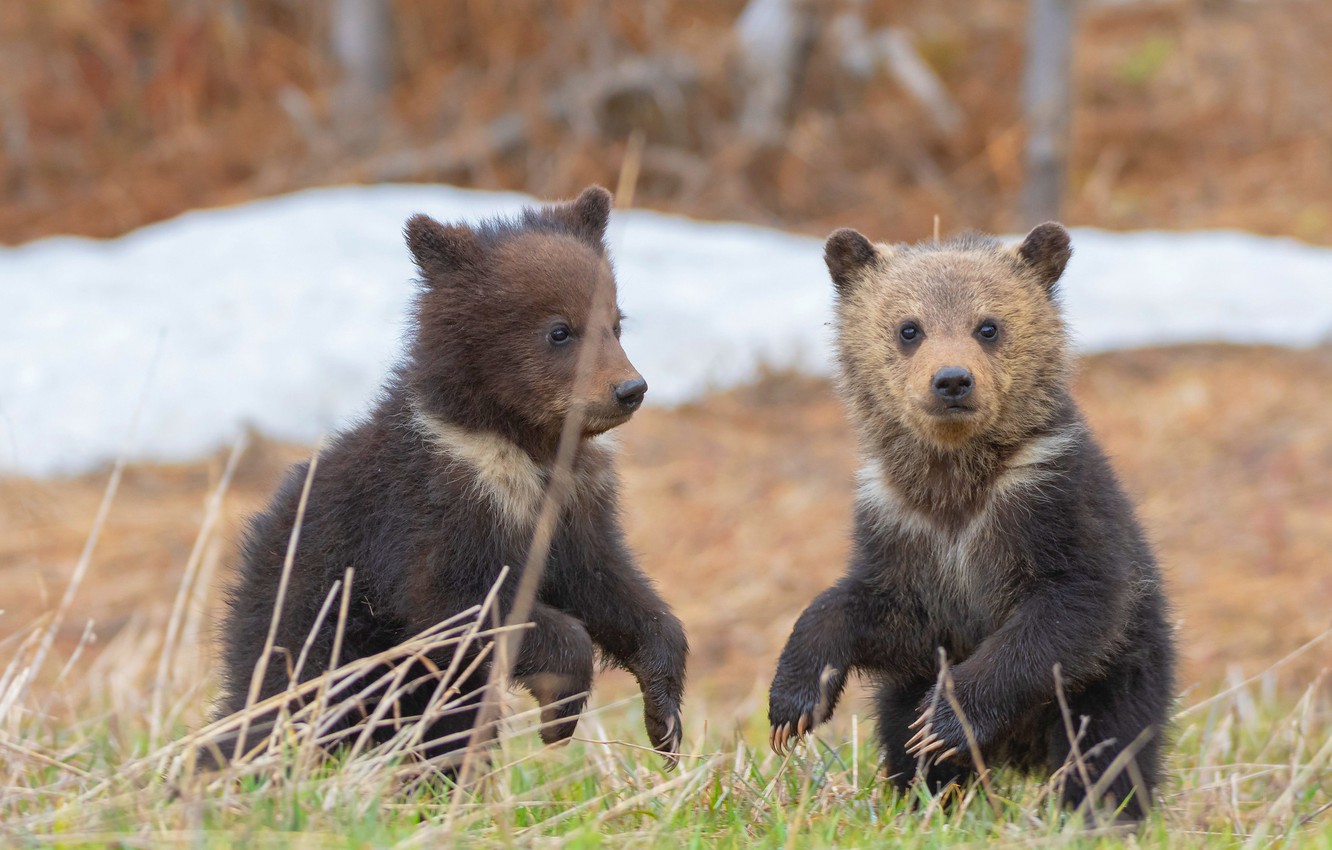 - Правда, а на полянке нас встречают медвежата. Они могут указать нам дорогу к Машеньке, если мы ответим сколько их.- А как мы можем узнать сколько медвежат? (Ответ)- Посчитай пожалуйста медвежат?- А что любят медведи (Ответ)- Давайте угостим их конфетками.- Сколько конфет ты дал(а) каждому медвежонку (ответ)- Хватило ли медвежатам конфет (Ответ)- Что мы можем сказать о количестве медвежат и конфет? (Ответ)-Мишка, а ты не знаешь где Маша?Медведь: Я не знаю, а вы спросите у зайца.- Пойдёмте искать зайца.- Смотри лисёнок сидит и плачет, давай подойдём и спросим почему он плачет?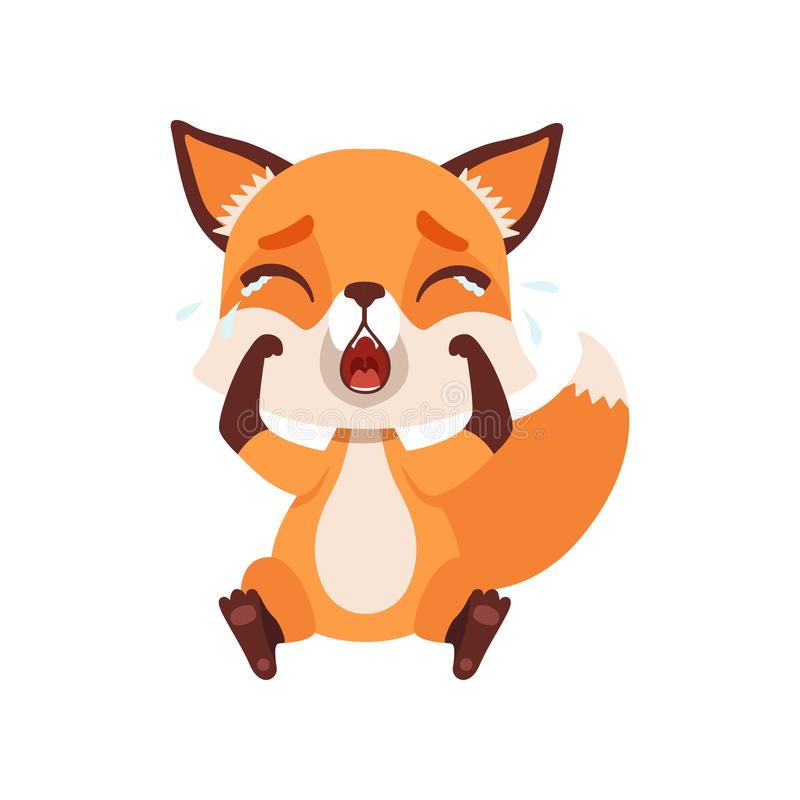 Лисёнок: Ленты по ширине у меня были разложены в убывающей последовательности, я так заигрался, что не могу их разложить, как было изначально.- Давай поможем лисёнку? (Ответ)Игровое упражнение: «Разложи ленты».- Надо разложить ленты лесенкой начиная с самой широкой и заканчивая самой узкой (способ - наложения, каждый раз выбираем самые широкие из оставшихся).Это какая лента? (Ответ)Почему ты так расположил? (Ответ)Какая лента самая узкая? (Ответ)Какая лента самая широкая? (Ответ)Какая лента уже? (Ответ)Какая лента самая узкая? (Ответ)-Молодец, ты помог лисёнку.- А ты хотел бы сделать разминку? (Ответ)Физминутка «Зайка»Зайка серенький сидит. Мульт-песенка, танец-игра, видео для детей. АНИМАЛИКИ. Наше всё! - YouTube- Посмотри, а вот и заяц.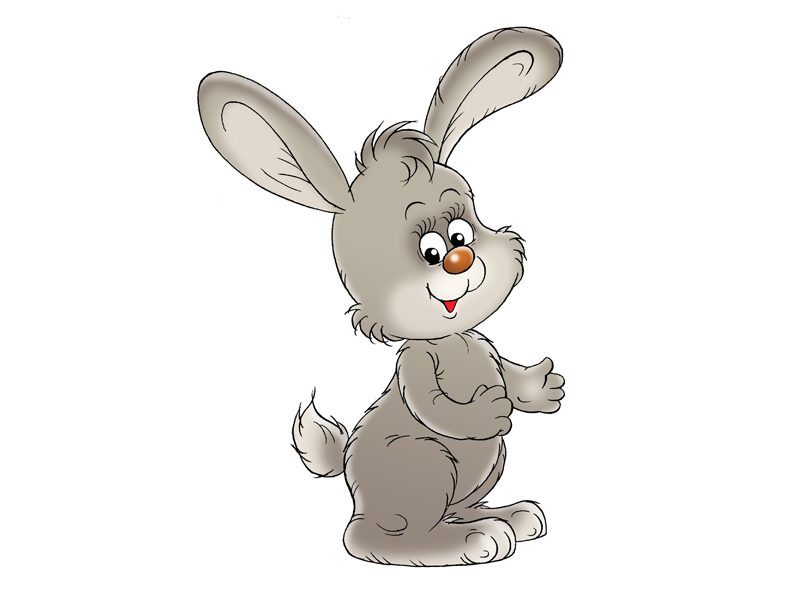 -Зайка, а ты знаешь, куда Маша пошла?Заяц: Знаю! Скажу после того как вы выполните моё задание.Игра «Поручение»- Давай присядем и посмотрим, что нам заяц приготовил.Какие фигуры ты видишь перед собой? (Ответ)Надо разложить геометрические фигуры следующим образом:Найди и положи перед собой зайца, справа от зайца положи– квадрат, слева –треугольник, вверху- круг, внизу- прямоугольник.- Справа от зайца что расположил?- Слева от зайца что расположил…. ?- Куда положил треугольник?- Куда положил прямоугольник?Заяц: Молодец! Ты выполнил задание. Маша пошла к Большому дубу.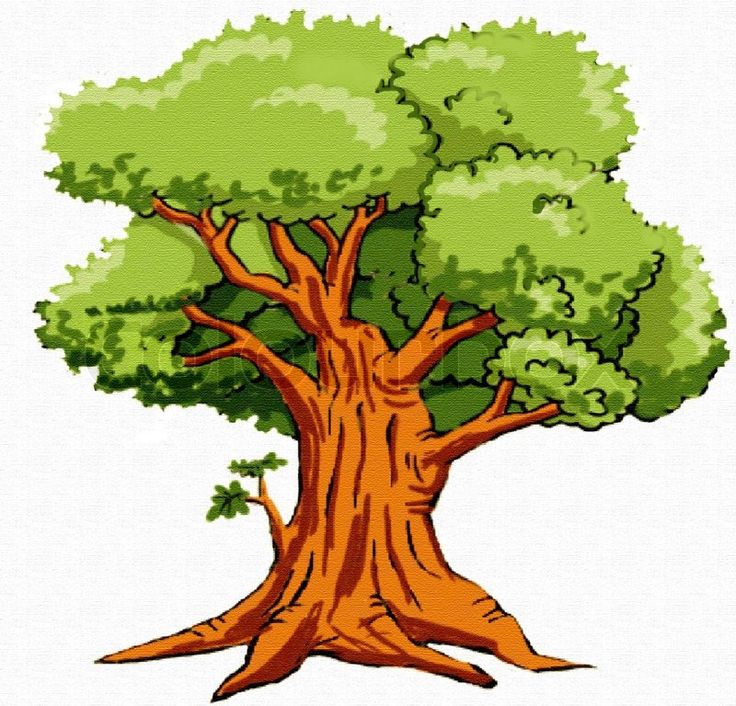 - Поспешите, и встретите там Машу.- Спасибо зайка! С такими замечательными друзьями мы быстро найдем Машеньку. И мне, кажется, что наш путь подходит к концу, вот и дерево.- А вот и наша Машенька, здорова и невредима.3. Заключительная часть.Давай присядем на травку, расскажем Машеньке какие испытания встречались у нас на пути?- С чем мы справились легко?- А что было самое трудное?- А что тебе понравилось больше всего? (Ответ)На этом наше путешествие закончилось.Маша: И мне пора возвращаться домой. Спасибо, что помогли.До свидания.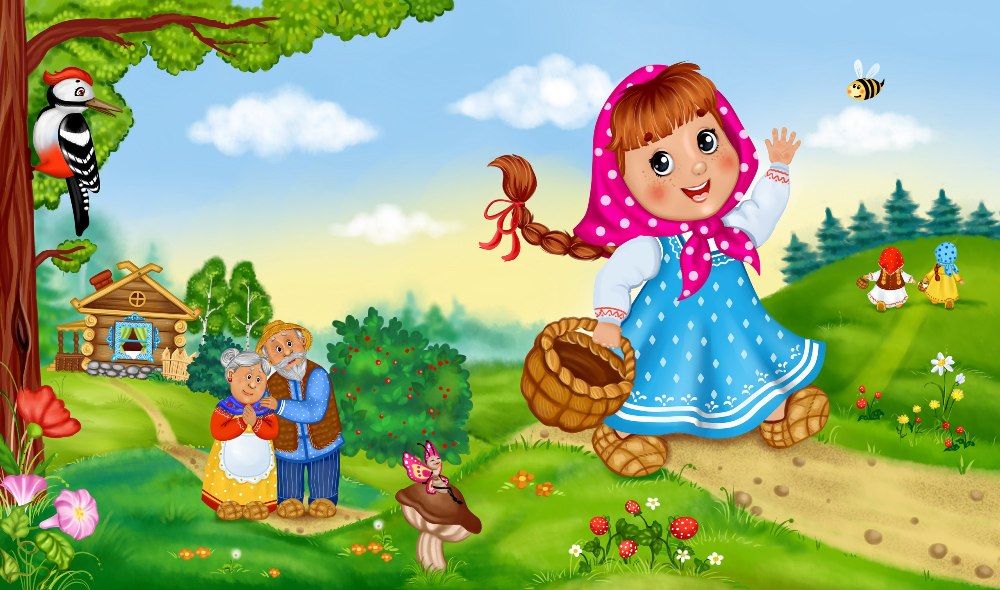 